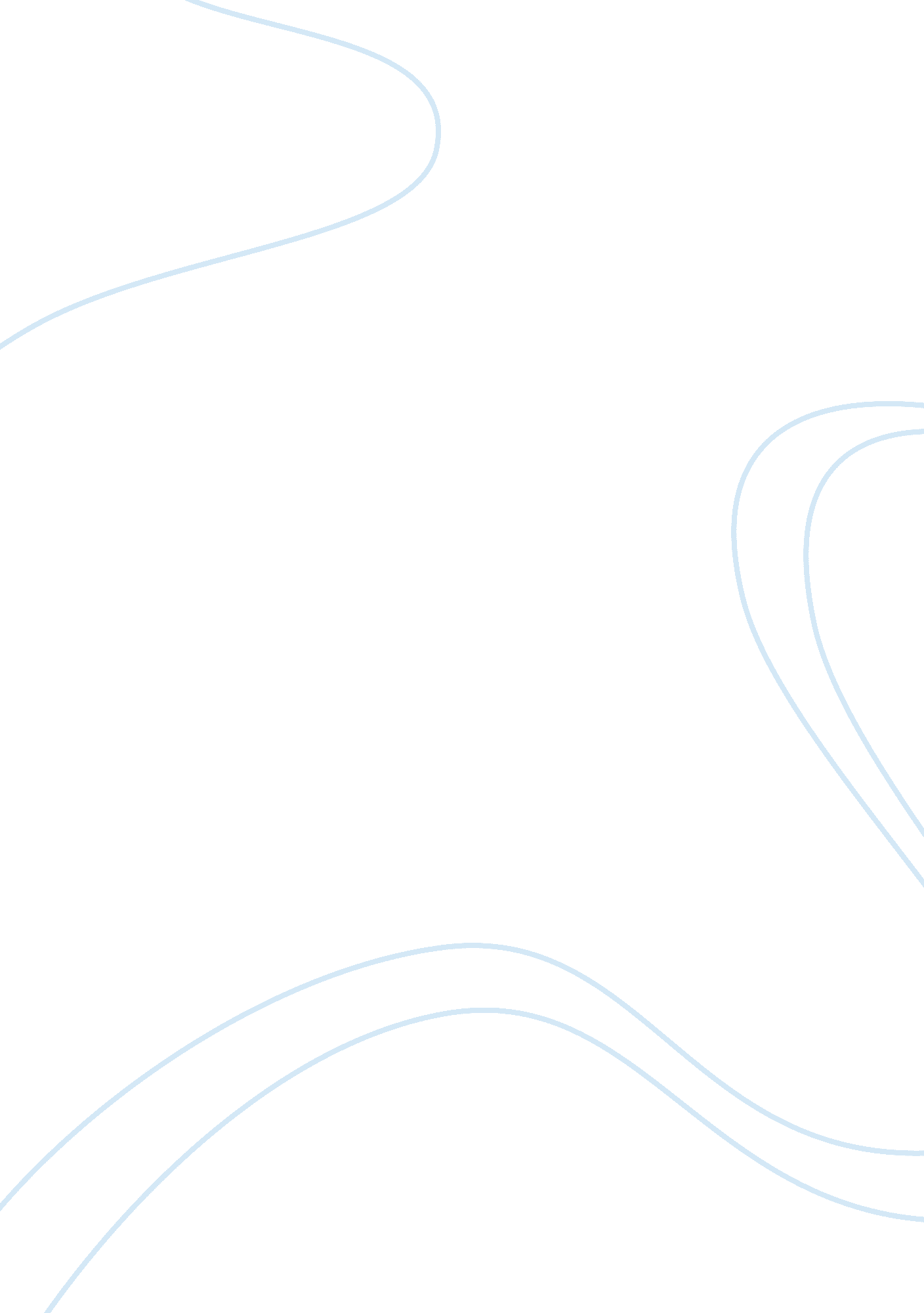 Example of essay on some people categorize engineers as geeks or nerds. are you a...Experience, Belief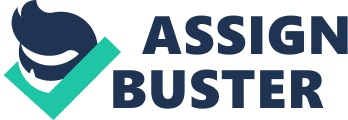 Generally, geeks or nerds are the names that are given to the people who are into something, particularly, the ones who love to study and have success in their studies. In my opinion there is no shame in the fact that an individual likes to learn and does not mind to spend his time doing it, being preoccupied with books and other materials. Many great leaders, in various fields of life, for example corporate leaders, bankers, government officials, had worked very hard in order to succeed, in order to achieve what they had achieved and if those people were to be called geeks, I don’t mind to be counted among them, even thou the categorization does not appeal to me. These names, in my opinion, were created by the people who had their struggles with applying themselves and with studies especially, they hated to see the other people’s success and therefore, their efforts were directed to insults and attempt to make smart, hardworking students look bad. Engineering is my passion and therefore, it comes naturally, I love studying it and applying myself in this field, and I consider it to be a big advantage to be able to catch everything on the go, but I in no way consider myself a nerd. “ Only the one who is greater than you can criticize, everything else is jealousy” ─Abraham Lincoln 
“ Don't criticize what you can't understand.” 
─ Bob Dylan 
Here is a couple more, and I think that the one from Margaret Thatcher was suitable for this paper 